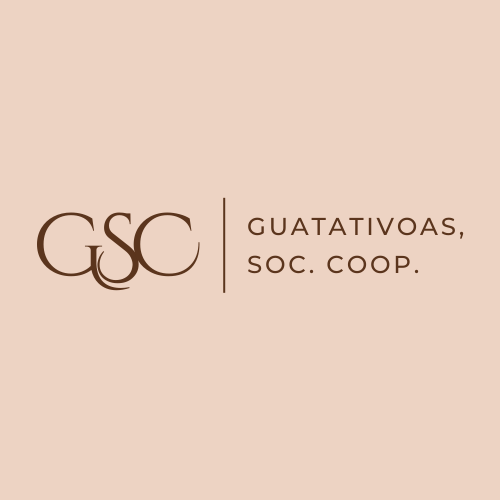 5. CONVENIOS CON ADMINISTRACIONES PÚBLICASFecha de actualización: 21 de junio de 2022.Guatativoas, Soc. Coop., no ha formalizado convenios con Administraciones Públicas en el 2021, ni en ejercicios anteriores.